Employment ApplicationApplicant InformationEducationMilitary ServiceReferencesPlease list three professional references.Previous EmploymentIn order to get to know you better, please complete/fill out the following questionnaire in 20 words or less for each question, please complete/fill out the following questionnaire in 20 words or less for each question:What excites you most about working for Cut Above Enterprises?________________________________________________________________________________________________________________________________________________________________________________________________________________________________________________________What is one thing you do really well?_________________________________________________________________________________________________________________________________________________________________________How did you learn the skill listed above?________________________________________________________________________________________________________________________________________________________________________How would you describe yourself with three adjectives?________________________________________________________What do you like most about your current/previous job?________________________________________________________ ____________________________________________________________________________________________________What do you like least about your current/previous job?________________________________________________________ ____________________________________________________________________________________________________What habits/disciplines do you strive to use in your daily life?_________________________________________________________________________________________________________________________________________________________If you were hiring for this job what qualities would you look for?________________________________________________________________________________________________________________________________________________________What do you think is your greatest strength and your greatest weakness?________________________________________________________________________________________________________________________________________________Where do you see yourself in 5 years?______________________________________________________________________What are some of your favorite leisure time activities?_______________________________________________________________________________________________________________________________________________________________Share something you would like us to know about you. _______________________________________________________________________________________________________________________________________________________________________________________________________________________________________________________________________________________________________________________________________________________________________________________________________________________________________________________________________________________________________________________________________________________________________________________________________________________________________________________________________________________Disclaimer and SignatureI certify that my answers are true and complete to the best of my knowledge. If this application leads to employment, I understand that false or misleading information in my application or interview may result in my release.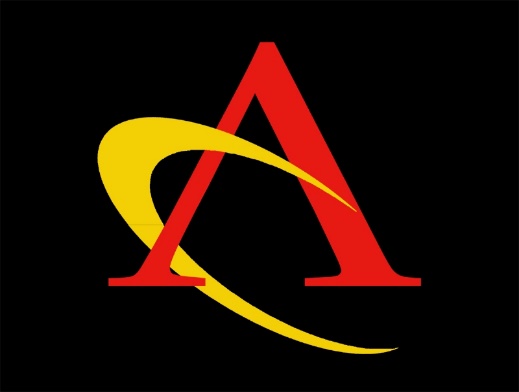 Cut Above Enterprises, Inc.Full Name:Date:LastFirstM.I.Address:Street AddressApartment/Unit #CityStateZIP CodePhone:EmailDate Available:Social Security No.:Desired Salary:$Position Applied for:Are you a citizen of the ?YESNOIf no, are you authorized to work in the U.S.?YESNOHave you ever worked for this company?YESNOIf yes, when?Have you ever been convicted of a felony?YESNOIf yes, explain:High School:Address:From:To:Did you graduate?YESNODiploma::College:Address:From:To:Did you graduate?YESNODegree:Other:Address:From:To:Did you graduate?YESNODegree:Branch:From:To:Rank at Discharge:Type of Discharge:If other than honorable, explain:Full Name:Relationship:Company:Phone:Address:Full Name:Relationship:Company:Phone:Address:Address:Full Name:Relationship:Company:Phone:Address:Company:Phone:Address:Supervisor:Job Title:Starting Salary:$Ending Salary:$Responsibilities:From:To:Reason for Leaving:May we contact your previous supervisor for a reference?YESNOCompany:Phone:Address:Supervisor:Job Title:Starting Salary:$Ending Salary:$Responsibilities:From:To:Reason for Leaving:May we contact your previous supervisor for a reference?YESNOCompany:Phone:Address:Supervisor:Job Title:Starting Salary:$Ending Salary:$Responsibilities:From:To:Reason for Leaving:May we contact your previous supervisor for a reference?YESNOSignature:Date: